Bethlehem Lutheran ChurchE19675 State Road 27Fall Creek, WI  54742September 2018 HIGHLIGHTSWorship Services are held Sunday at 9am @ Zion, & 10:30am @ BethlehemCommunion is offered on the 2nd and 4th Sundays of the monthSUNDAY SCHOOL STARTS SEPT 9TH:  ZION 10:15AM, BETHLEHEM 9AMCONFIRMATION BEGINS September 5th & is every Wednesday 5-6pmSeptember 5th – Zion Ladies Aid @ noon with potluckSeptember 5th Confirmation begins from 5-6pmSeptember 6th - Council Meetings @ Zion 7:00pmSeptember 13th – Bethlehem Ladies Aid @ noon with potluckSeptember 25th – LWML Fall Rally @ Zion, Cleghorn, Registration 8:30amSeptember 27th – Bethlehem Sunday School Teachers MeetingSeptember 30th - Zion Autumn Harvest Dinner & Car/Tractor ShowOctober 14th – Bethlehem’s Fall Fest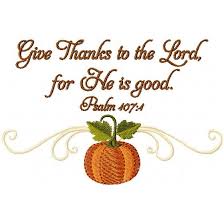 Zion Lutheran Church1286 S 150th Ave.Fall Creek, WI  54742September 2018 HIGHLIGHTSWorship Services are held Sunday at 9am @ Zion, & 10:30am @ BethlehemCommunion is offered on the 2nd and 4th Sundays of the monthSUNDAY SCHOOL STARTS SEPT 9TH:  ZION 10:15AM, BETHLEHEM 9AMCONFIRMATION BEGINS September 5th & is every Wednesday 5-6pmSeptember 5th – Zion Ladies Aid @ noon with potluckSeptember 5th Confirmation begins from 5-6pmSeptember 6th - Council Meetings @ Zion 7:00pmSeptember 13th – Bethlehem Ladies Aid @ noon with potluckSeptember 25th – LWML Fall Rally @ Zion, Cleghorn, Registration 8:30amSeptember 27th – Bethlehem Sunday School Teachers MeetingSeptember 30th - Zion Autumn Harvest Dinner & Car/Tractor ShowOctober 14th – Bethlehem’s Fall FestLET’S KEEP FIRST THINGS FIRST	Are you aware that the restaurant Randy’s in Eau Claire is closed on Sundays?  Why do you suppose that is?  Could it be that the owner wishes to attend church and let their employees also attend church?  They could be open and make more money but money isn’t all important in the big picture is it.	My wife and I like to eat out on Sunday after the second service.  I wish that there would be no place open to go to.  We could find something at home.	This raises the question for all of us---are we putting first things first in our lives?  Does God have first place in my life?  In the family life?  Let’s go thru a list.	Do we pray before meals, thanking God for what we are about to enjoy?  Yes, even when we eat out?  Do we say our evening prayers, thanking God for all the blessings of the day and asking Him to send His angels to watch over us at night?  Do I even say an occasional prayer as something comes to mind?	The Apostle Paul tells us to keep our minds on things above (Col. 3:2).  This is good advice for all of us who live the daily grind, our minds always juggling the cares and worries that never seem to stop.  If we intentionally think of the cross Jesus was nailed to for us; think of the mansion He has prepared for all those who love Him; if we let a favorite hymn come to mind---these things will lighten our load and give us rest from the constant stress of this life.  	If you are reading this and have slipped away from going to church on Sunday, then Jesus isn’t as important to you as you may think.  If I say I love Jesus, will I not want to hear His Words of life and receive His body and blood in the Lord’s Supper?  To attend church on Christmas and Easter is like being on a starvation diet for your eternal soul.  Without a steady diet of Jesus , His Word and Sacrament, faith can die and eternal life lost.  With our minds on things above, we will be led to do as Jesus commands and enjoy the peace that passes understanding.	Do you set aside a time each day to let God talk to you by reading a devotion or reading a section of Scripture?  If yes, great.  If not, now is the time to make a start of putting God intentionally in your day.  Blessings are sure to follow in ways God provides.	If you have a family with children, consider this to be important for the future welfare of your children.  Some day they will be leaving home.  If your family puts God first and intentionally in daily life, there is a good chance that your children will continue that practice wherever they go.  That being so, you have been a success as a parent, having given your children that which is of first importance.	May the Good Lord help us all to put Him first, giving thanks for all His blessings  and keeping close watch for His return.                                                        God bless you all,                                                          Pastor James E. Norton		BETHLEHEM LUTHERAN CHURCH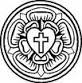 Website:			zion-bethlehem.orgFacebook Address:		Zion-Bethlehem Lutheran ChurchOffice Telephone		(715)877-3249Address:  E19675 State Road 27, Fall Creek, WI  54742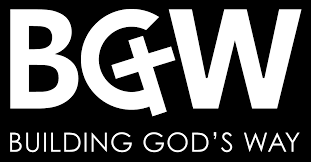 We have lots of finishing to do with trim - lighting- paper towel holders and much more.  Wall items will not be put up until committee meets after building interior is done. Paving will be completed in mid Sept if all goes well   Doors will be painted. Interior doors replaced.  Furniture added.  Please no taping or screwing things up.  Some items and corners may be redone such as coffee served from kitchen area.  We look forward to the finishing details.  Grateful to all who have worked both members and construction crew.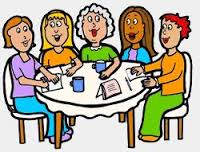 BETHLEHEM LADIES AID:                                                                           We did quilting on August 20th, and will be done until sometime in October.  Our next meeting is at noon on September 13.  The Bible Study is on page 22 “Promises when Overloaded”.  The Fall LWML Rally is on September 25th at Zion, Cleghorn.  Registration begins at 8:30.                           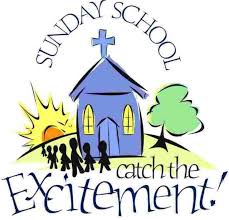 *Save the date:  Sunday School starts with Rally Day on September 9th. “Rally Day Spaghetti Feed” by Youth! September 9th after church.  Members are asked to bring a dessert. Free will offering will be given to Building Fund!  Plan now!Confirmation begins September 5th at Bethlehem from 5 – 6 pm. It will be held every Wednesday at that time.  Students will be recognized on Rally Day, September 9th.Students are:  Brandon & Kenzie Bauch, John Hakes, Emma Houston, Cash Noel, Spencer Pilgrim, Victoria Marten, and Adam & Anthony Kersten.Together with their families;Michaela Walters & Scott WeggenInvite you to help them celebrate their marriage for an evening reception of dancing, drinks, and a good time - Saturday, September 15 at 8 p.m.Beaver Creek ReserveS1 County Road KFall Creek, WIPizza will be served at 10 p.m.  Play yard games, relax by the fire pit, explore the trails, or go star gazing at Hobbs Observatory.  All cabins at Beaver Creek will be available for guests on Saturday night.  Please let us know if you would like to claim a bunk.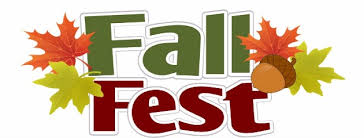 The Bethlehem Council has decided on October14th as our Fall Fest date this year. Fall Fest generates income for our church to continue doing the Lord’s work. Any donations for the ticket sales & raffle prizes will be greatly appreciated. Now is the time to start thinking about items to donate & using your talents to make crafts for the sale table. Let’s work together to make this an exciting Fest. Tickets will be available to sell for the raffle.  All congregation members should try to sell raffle tickets to make this day a great success. Speak to MaryAnn Koch to pick up your tickets to sell!  BETHLEHEM - Monthly Council Meeting Minutes, August 2, 2018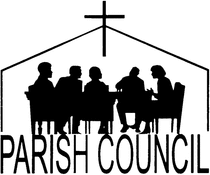 Treasurers Report:  July report of income/expenses was reviewed and will be posted on the bulletin board.Board of Education Report: 1.)  Received Sunday School materials for new season which begins September 9th2.)  Rally Day is Sunday, September 9thOld Business: 1.) Fall Fest 2018 - Need to determine top prizes to be listed on raffle tickets. Karon will make posters to advertise in local communities and churches; Marv will contact newspapers. The chicken has been ordered.2.) Narthex/Restroom Remodel - The sheetrock will be finished by next week, will need to get volunteers to paint. The flooring is scheduled to be installed August 11th. Rebates are available for the LED lights installed in the narthex and restrooms.3.) Lighting in Sanctuary - Marvin will have quotes for the price of switching to LED lights for consideration. Rebates are available for this project.New Business:1.) Remodel Project Dedication - is scheduled for Sunday, September 16th with a potluck lunch following church services. Will invite the crew that worked on the project.2.) Prepay Fuel - more price options will be available for review next month.3.) Parsonage Update - Tom Woodford reported that he has 2 quotes for picture window replacement and will bring them to the next meeting for review.                                                                                                                 								Joan Drehmel, Secretary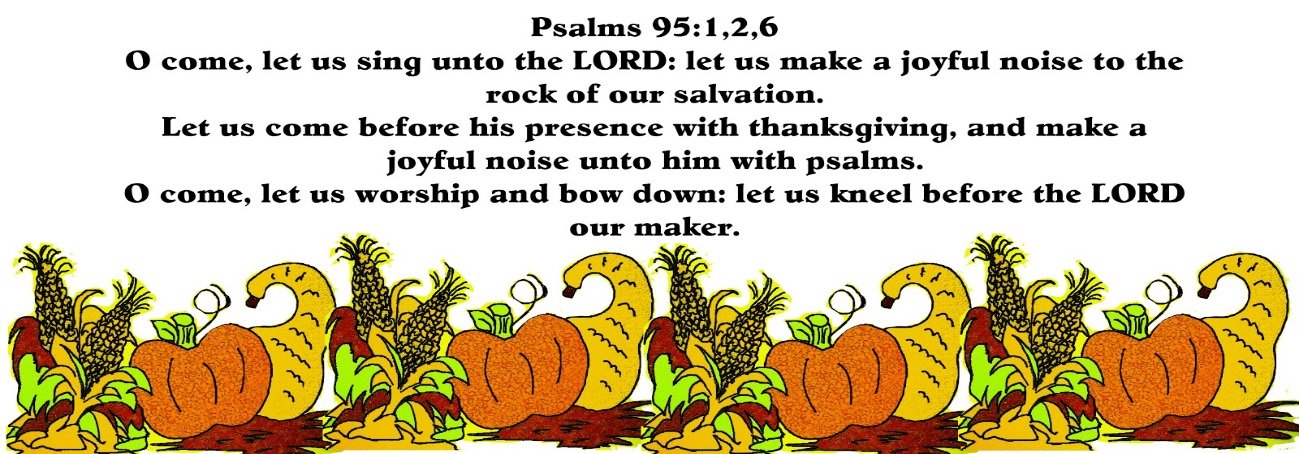   Zion Lutheran Church            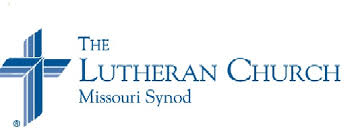 Zion Lutheran Church seeks to preach and teach God’s Word to all people of all ages, and to show God’s love through our witness, fellowship, and service.September 2018 NewsletterJoint Council Meeting is at Zion, September 6, beginning at 7:00, followed by each congregation’s council meetings, and then the Elder’s meeting.Replace “Have to” with “Get to”For some, work becomes an obligation.  For others entitlement sets in and they stop appreciating the opportunity and journey. Instead of talking about what you have to do, start acknowledging what you get to do.                                              You get the opportunity to live this life.  You get to work with a team that is making a difference. You get to learn and grow each day. You get to go to work, while so many others wish they had a job.  You even get to drive in traffic, whereas many people can’t afford to buy a car. You get to wake up, while so many others have passed on too early.                                         When you replace have to withget to, you change a complaining voice to an appreciative heart. And whe n you appreciate, you elevate yourself and your team.                                        Remember, life and work is a gift, not an obligation. Stop being entitled. Start appreciating all the opportunities you and your team have been given.  Sunday School is coming.  Rally Day, the first day of Sunday School for this year, is September 9!     The Sunday School kids will be singing during the 9:00 worship service.  Following the service we will kick- off the new Sunday School Year with a pancake breakfast.  All are encouraged to help us get our new Sunday School year off to a great start!  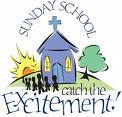  It’s almost here… our  Autumn Harvest Dinner, along with the second annual Car/Tractor Show Sept. 30, 2018. Putting out a call for anyone who has a car, truck, or tractor that you would be willing to bring on September 29th or 30th.  Please contact Walter Thompson (715-877-3246) if you are interested in bringing a vehicle to the car/tractor show.  Also be sure to sign up for where you would like to help.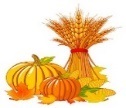                                                                    Zion Ladies Aid and Bible Study met on August 8, beginning with a pot-luck lunch.  Bible Study was from LWML magazine called “Peacemakers”, led by Pastor Norton.  At our business meeting we talked about our membership with LWML.  We received a check from Dorothy Luedtke, and will donate it to the Mite Box Project with LWML.  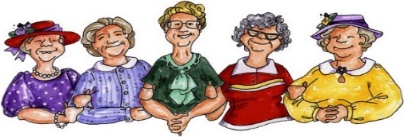 Janice Kohls volunteered to review our card inventory and order more sympathy cards and some Christmas cards.  It was decided to have a bake sale on September 30 along with the Harvest Dinner.  We will contact the ladies of the congregation for their help. Motion was made and seconded to make a donation to the VBS project.  There were 4 members present.   Council Meeting Highlight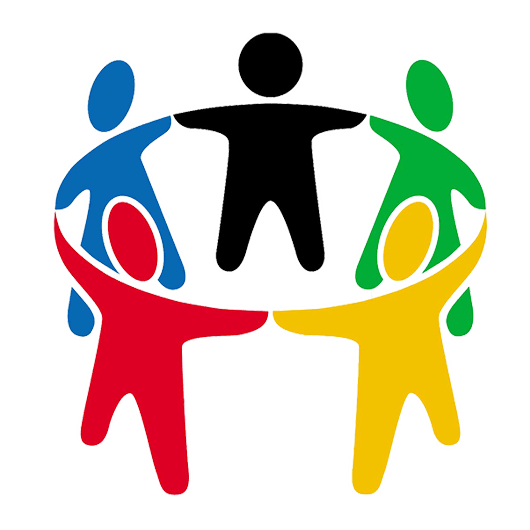 Council Meeting Minutes August 2, 2018President Dave Kiesow called the meeting to order at 7:30 p.m.  The secretary’s report from the last meeting was read and approved.  Treasurer’s Report:  Was read by Chris Hausmann, and approved.Elder’s Report:  Average attendance for July was 40, one child, and 39 for communionTrustee’s Report:  A plastic pallet was put in the storeroom so everything is off the floor.  The church van was discussed.    Earl Jaenke has expressed interest in the van. It was decided to sell the van to Earl Jaenke.Sunday School Report:  Registration forms for VBS were sent out.  There was discussion about getting heat in the Sunday school rooms..Mission Board Report:  There wasn’t anything to report.Discussion was held with Pastor concerning people interested in becoming members.Old Business:  Talent sheets that people filled out will be used whenever help is needed.  There was discussion about giving Randy Horlacher something for snow plowing.  It was decided  to give Randy Horlacher the same as last year in the form of a gift card for fuel for snow plowing.    New Business:  No new business.Adjournment:  We closed with the Lord’s Prayer.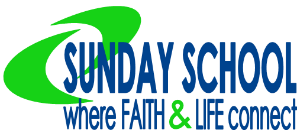 A Message from our Sunday School Director…     The new Sunday School year is about to start. Last year our attendance for Sunday School was down to just 5 or less attending by spring. Parents please bring the children to Sunday School, as we as teachers are ready to teach them of God’s love so that their faith may grow in our Lord and Savior Jesus Christ. VBS was a great success! Thank you to the parents and grandparents for bringing them every night. Thank you to all my helpers, Cheryl Knuth, Joan Drehmel, Amber Marion, Pastor Norton, Brenda Thompson, Dan Macco, Sylvia Meyer, Mary Reppe, Tess Frank, Amanda Kirkham, Deanna Haldeman, Sue Stephan, Steve and Angela (Glenz) Furler. Awesome teamwork!!!!   Deb Prill.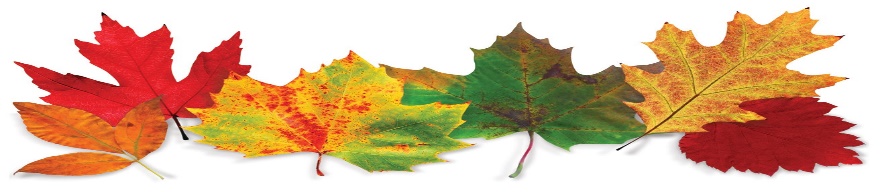 Autumn Harvest DinnerPlease join us for good food, good friends, and good fellowship.    Zion Church 1286 S. 150th Ave.  Seven miles north of Fall Creek on the corner of County Road Q (Olson Dr.) and 150th AveSunday, September 30, 20189 am Worship service Featuring worship songs from“With One Voice Gospel   Choir”Dinner will be served from 10:30 – 1:30Menu features all homemade Items.Main Course: Baked Ham, Roast Pork, Real mashed potatoes and gravySide Dishes: Squash-pecan bake, baked beans with weenies, fruit salad, dinner rolls, coleslaw, cranberries, and picklesDesserts: Bars, Cakes, Pie, and ice creamBeverages: 1919 Root beer on tap, Lemonade, Milk, and CoffeeChildren 12 and under with an adult eat Free, Ages 13 and over $8.00 per person.  All You Can Eat, Take outs available, Produce and Bake Sale.Be sure to check out the 2nd Annual car/Tractor Show on the church groundsHappy Anniversary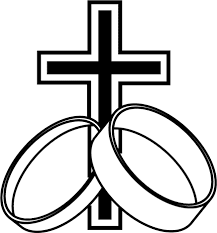 “You’re a wonderful couple, joined by God above.  May your marriage continue in God’s love.”	9/3/17 Jeremy & Anna Jaenke	                 9/6/17 Scott & Glenda Lyons9/11/17 Jeff & Nancy McCann     		9/14/17 Eric & Jessica Weggen9/15/17 Charity & Eric Maland 		9/16/17 Charles & Sandra Huth 9/23/17 Marv & Carol Sperber		 9/25/17 Dennis & Linda Pilgrim9/28/17 Norman & Jane Anderson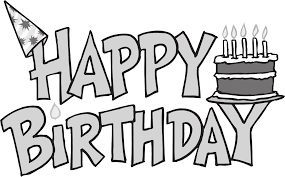  September 2018	9/2   Kylee Thalacker	9/6   Barbara Hermann, Shaylee Dekan	9/7   Scott Weggen	9/10   Donna Condron	9/11   Geneva Smith	9/12   Gina Huth, Marlene Hermann	9/15   Trey Kaufman, Diane Goss,	9/16   Destiny Glenz, Matthew Lyons, Darin Noel	9/20   Kendel Noel	9/23   Daron Weggen	9/25   Verle Green, Dennis Pilgrim	9/26   William Pilgrim	9/29   Eugene Neumann    BAPTIZED IN SEPTEMBER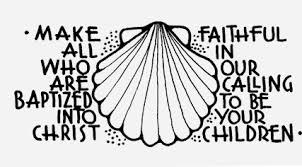     	9/1    Trudy Kaufman				9/19   Darin Noel, Shane Pilgrim,                                                                                                       	9/3    Telia Dekan					Kylee Thalacker                	9/4    Nancy McCann				9/22   Michael Weggen                	9/5    Gerald Starck, Marcus Boyea		9/23   Walter Thompson               	9/7    Grace Weggen, Earl Jaenke		9/24   Winifred Boyea-Wicksey	            	9/8    Donald Woodford Sr			9/29   Lois Kolpien, Tanner Kurth				9/16   Ben Huth, Ryan Pilgrim			          Diane Huth, Janet Weltzin				9/17   Cody Luedtke				9/30   Trey Kaufman   					  							[Errors or corrections?  Date Missing?  Please notify us.  Thank you.]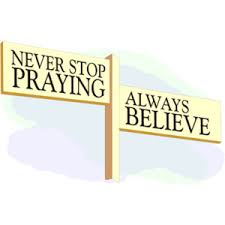 Please remember in your prayers: Ken Kiesow, Bev Curler, Pastor Jones at Zion, Chippewa, Selma Lane, Don Lane, Winifred Boyea-Wicksey, Brian Markham, Diane Goss, and Olivia Schmidt, shut-ins and members living in Care Facilities.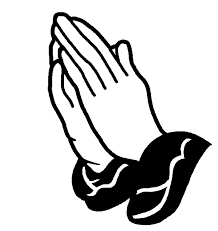 OUR NURSING HOME RESIDENTS                                          HOMEBOUNDAugusta---Diane Goss--Zion                                 	Brian Markham--Beth                    Geneva Smith--Beth.                            	Carol Huff--Zion                 Eileen Hagedorn--Zion                          	                 Selma Lane--Zion                                   	 Amy Bergman--Zion                  Naomi Sudbrink--Beth.                          	 Ellie Grunewald-Beth.                                                                           	 Don Berlin--Beth.Also in Nursing Homes or Assisted Living:The Manor, Chippewa Falls--- Delores Staats, (Marilyn [Sam] Norton’s mother)Grace-Woodlands, Eau Claire---Florence Korn-Beth.      Neillsville-Dorothy Solberg-Beth.Stanley---Robert Reppe-Zion       River Pines, Altoona---Julia Phillips-BethReminder – both Zion and Bethlehem have prayer chains, that is people who will pray for someone who is ill, in need of a job, or need God’s loving support in another way.  Zion members can call Betty Woodford @ 715 877-3225 & Bethlehem members can call Sharon Tumm @ 715 877-2402, with a prayer request for yourself or for anyone else.  
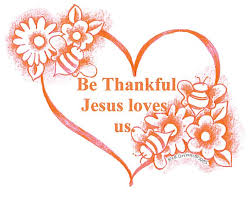 Bethlehem-Zion Lutheran Parish            Rev. James Norton, Pastor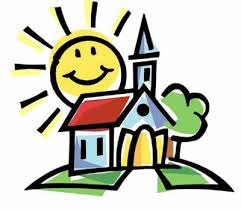 							                       Cell 1(217)725-2487,  Home (715)514-5478Bethlehem Office (715)877-3249    (Office Hours T, W, TH 9-noon);         Zion Office  (715)877-3128Web address: www.zion-bethlehem.orgFacebook:  Zion-Bethlehem Lutheran Church    e-mail – countryc@centurylink.net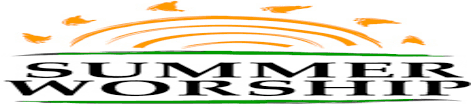 Sunday Services:  Zion 9am, Bethlehem 10:30amSUNDAY SCHOOL STARTS SEPT. 9TH:  ZION 10:15AM & BETHLEHEM 9:00AM   Elders:  Bethlehem – Tom Woodford    Altar Guild:  Bethlehem – Steve & Karon Davidson                Zion – Dan Macco                                           Zion – Freda Shong & Steve SingleSeptember 201830 Communion      Autumn Harvest Dinner at Zion along with the second annual       Car/Tractor Show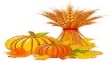 SundayMondayMondayTuesdayWednesdayThursdayFridaySaturday123Labor Day3Labor Day45Zion Ladies Aide @ noon with potluckConfirmation   5-6pm6Pastor is atAugust Nursing Home 10amJT COUNCIL MTG  7:00p @ Zion789Rally DaySunday School Begins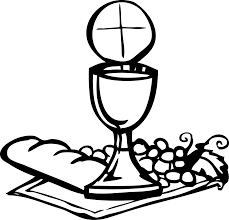 Communion101011Pastors’ Winkle Meetings start12Confirmation   5-6pm13Bethlehem Ladies Aide @ noon with potluck14151617171819Confirmation   5-6pm202122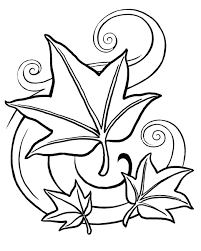 Autumn Begins23Communion2425LWML FALL RALLY @ ZION, CLEGHORNREGISTRATION @ 8:30AM26Confirmation   5-6pm27Bethlehem Sunday School Teachers Mtg        7pm2829